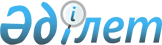 Об утверждении Правил организации и прохождения профессиональной практики и стажировки, обучающихся в специальном учебном заведении Министерства по чрезвычайным ситуациям Республики КазахстанПриказ Министра по чрезвычайным ситуациям Республики Казахстан от 26 августа 2021 года № 418. Зарегистрирован в Министерстве юстиции Республики Казахстан 31 августа 2021 года № 24179.
      В соответствии с подпунктом 11) статьи 5-1 Закона Республики Казахстан "Об образовании" ПРИКАЗЫВАЮ:
      1. Утвердить прилагаемые Правила организации и прохождения профессиональной практики и стажировки обучающихся в специальном учебном заведении Министерства по чрезвычайным ситуациям Республики Казахстан.
      2. Департаменту кадровой политики Министерства по чрезвычайным ситуациям Республики Казахстан в установленном законодательством Республики Казахстан порядке обеспечить:
      1) государственную регистрацию настоящего приказа в Министерстве юстиции Республики Казахстан;
      2) размещение настоящего приказа на интернет-ресурсе Министерства по чрезвычайным ситуациям Республики Казахстан;
      3) в течение десяти рабочих дней после государственной регистрации настоящего приказа в Министерстве юстиции Республики Казахстан представление в Юридический департамент Министерства по чрезвычайным ситуациям Республики Казахстан сведений об исполнении мероприятий, предусмотренных подпунктами 1) и 2) настоящего пункта.
      3. Контроль за исполнением настоящего приказа возложить на курирующего вице-министра по чрезвычайным ситуациям Республики Казахстан.
      4. Настоящий приказ вводится в действие по истечении десяти рабочих дней после дня его первого официального опубликования. Правила организации и прохождения профессиональной практики и стажировки обучающихся в специальном учебном заведении Министерства по чрезвычайным ситуациям Республики Казахстан Глава 1. Общие положения
      1. Настоящие Правила организации и прохождения профессиональной практики и стажировки, обучающихся в специальном учебном заведении Министерства по чрезвычайным ситуациям Республики Казахстан (далее – Правила) разработаны в соответствии с подпунктом 11) статьи 5-1 Закона Республики Казахстан "Об образовании" и определяют порядок организации и прохождения профессиональной практики и стажировки обучающихся в специальном учебном заведении Министерства по чрезвычайным ситуациям Республики Казахстан (далее – МЧС).
      2. Виды, сроки и содержание профессиональной практики и стажировки определяются согласно академическому календарю в соответствии с требованиями Государственного общеобязательного стандарта высшего образования, согласно приложению 1 к приказу Министра науки и высшего образования Республики Казахстан от 20 июля 2022 года № 2 "Об утверждении государственных общеобязательных стандартов высшего и послевузовского образования" (зарегистрирован в Реестре государственной регистрации нормативных правовых актов № 28916) (далее – приказ № 2) и Государственного общеобязательного стандарта послевузовского образования, согласно приложению 2 к приказу № 2 (далее – ГОСО).
      Сноска. Пункт 2 - в редакции приказа Министра по чрезвычайным ситуациям РК от 13.10.2023 № 554 (вводится в действие по истечении десяти календарных дней после дня его первого официального опубликования).


      3. Организация и проведение профессиональной практики и стажировки осуществляется начальниками специального учебного заведения МЧС, территориальных подразделений МЧС, командиров воинских частей гражданской обороны.
      4. Профессиональная практика и стажировка обучающихся в специальном учебном заведении МЧС, являющихся гражданами иностранных государств, проводится в органах гражданской защиты соответствующих государств.  Глава 2. Организация и прохождение профессиональной практики и стажировки в специальном учебном заведении Министерства по чрезвычайным ситуациям Республики Казахстан
      5. Профессиональная практика и стажировка организуется в соответствии с графиком учебного процесса, рабочими учебными планами и методическими указаниями, разрабатываемые специальным учебным заведением МЧС. 
      6. Обучающиеся по образовательным программам с сокращенным сроком обучения, с применением дистанционного обучения в специальном учебном заведении МЧС, при условии их работы по специальности, освобождаются от прохождения профессиональной практики и стажировки. Они представляют в специальное учебное заведение МЧС справку с места службы и характеристику, подписанную непосредственным начальником, отражающую их профессиональную деятельность.
      Обучающиеся по образовательным программам с сокращенным сроком обучения, с применением дистанционного обучения в специальном учебном заведении МЧС, не работающие по специальности, для прохождения профессиональной практики и стажировки в свободное от исполнения основных функциональных обязанностей время, направляются приказом начальника специального учебного заведения МЧС в территориальные подразделения МЧС по месту службы. 
      7. Направление на прохождение профессиональной практики и стажировки оформляется приказом начальника специального учебного заведения МЧС с указанием сроков и места прохождения практики и стажировки, а также руководителей профессиональной практики и стажировки от специального учебного заведения МЧС.
      8. Специальное учебное заведение МЧС перед направлением обучающихся на профессиональную практику и стажировку за 7 календарных дней информируют территориальные подразделения МЧС, воинские части гражданской обороны, о сроках проведения профессиональной практики и стажировки, количестве обучающихся и конкретных должностях, в которых они практикуются (стажируются).
      Приказом начальника специального учебного заведения МЧС назначаются руководители практики и стажировки из числа профессорско-преподавательского состава кафедр и соответствующих подразделений специального учебного заведения МЧС имеющий опыт работы не менее 3-х лет по специфике практики.
      Выпускающие кафедры обеспечивают обучающихся методическими указаниями, дневником практики и стажировки.
      9. Методические указания разрабатываются профилирующими кафедрами, рассматриваются на заседании учебно-методического совета и утверждаются решением Ученого совета специального учебного заведения МЧС.
      10. Методические указания содержат:
      1) общие положения;
      2) учебные, воспитательные цели и задачи профессиональной практики и стажировки;
      3) этапы профессиональной практики и стажировки;
      4) организационные мероприятия, обязанности и права руководителей профессиональной практики и стажировки от специального учебного заведения, обучающихся и руководителей профессиональной практики и стажировки от территориальных подразделений;
      5) задания по профилю предстоящей профессиональной практики и стажировки, методические рекомендации, сроки их выполнения;
      6) порядок подготовки и сроки защиты обучающимися отчета по практике и стажировке, требования к содержанию отчетных материалов;
      7) образцы отчетной документации по профессиональные практики и стажировки.
      11. Руководитель профессиональной практики и стажировки от специального учебного заведения МЧС проводит с обучающимися консультации, проверяет отчеты по профессиональной практике и стажировке и представляет их начальнику кафедры специального учебного заведения МЧС.
      12. Начальники территориальных подразделений МЧС, командиры воинских частей гражданской обороны: 
      определяют подразделения для прохождения обучающимися профессиональной практики и стажировки; 
      утверждают приказом непосредственных руководителей практики и стажировки из числа наиболее подготовленных сотрудников (военнослужащих), имеющих стаж работы в данной должности не менее 3 лет, обладающих высокими деловыми и моральными качествами, этим же приказом закрепляют за руководителями практики и стажировки обучающихся (не более трех за одним сотрудником (военнослужащим)), о чем информируют специальное учебное заведение МЧС в течение 3 рабочих дней с момента получения уведомления от специального учебного заведения МЧС об организации практики;
      организуют своевременное оформление и выдачу обучающимся на период практики и стажировки вкладыша к документу, удостоверяющему личность, свидетельствующего о выполнении ими обязанностей в конкретной должности по форме, согласно приложению 1 к настоящим Правилам.
      Обучающихся представляют личному составу подразделения, разъясняют их правовое положение, роль и место руководителей практики и стажировки, других сотрудников (военнослужащих) подразделений при выполнении обучающимися своих обязанностей.
      Контроль за прохождением профессиональной практики и стажировки, подведение итогов практики и стажировки, обобщение и анализ результатов практики и стажировки, выработку рекомендации по ее совершенствованию осуществляет руководитель территориального подразделения. 
      Сноска. Пункт 12 с изменениями, внесенными приказом Министра по чрезвычайным ситуациям РК от 13.10.2023 № 554 (вводится в действие по истечении десяти календарных дней после дня его первого официального опубликования).


      13. По прибытию для прохождения профессиональной практики и стажировки обучающимися, совместно с руководителем практики и стажировки от органа гражданской защиты, разрабатываются индивидуальные планы на основании методических указаний.
      Индивидуальный план утверждается руководителем практики и стажировки от органа гражданской защиты.
      14. Непосредственный руководитель практики и стажировки от органа гражданской защиты осуществляет ежедневный контроль над выполнением индивидуального плана, оказывает обучающемуся методическую и практическую помощь по прохождению профессиональной практики и стажировки, ознакамливает с оперативной обстановкой на участке (объекте, районе) с характером и особенностями выполняемых работ, осуществляет постоянный учет и оценку работы обучающегося, контроль за ведением ими соответствующей документации, соблюдением дисциплины и внутреннего распорядка, изучают личные и деловые качества обучающегося, составляет на обучающегося не менее чем за 3 рабочих дня до окончания профессиональной практики и стажировки характеристику и представляет ее начальнику структурного подразделения органа гражданской защиты на утверждение.
      15. В характеристике на обучающегося отражаются качество выполнения индивидуального плана, степень подготовленности обучающегося к исполнению должностных обязанностей, знание нормативных правовых документов и умение пользоваться ими в работе, наличие навыков составления оперативно-служебных документов, грамотное применение специальных технических средств, наличие организаторских способностей, морально-волевые качества, дисциплинированность, исполнительность, общий культурный уровень развития, рекомендации по использованию обучающегося на службе.
      Непосредственным руководителем практики и стажировки в характеристике выставляются следующие оценки за практику и стажировку.
      1) "100-90 балла / отлично" — содержание и оформление отчета по практике и дневника прохождения практики полностью соответствуют предъявляемым требованиям, характеристики курсанта положительные, ответы на вопросы по программе практики полные и точные;
      2) "89-70 / хорошо" — при выполнении основных требований к прохождению практики и при наличии несущественных замечаний по содержанию и формам отчета и дневника, характеристики курсанта положительные, в ответах на вопросы по программе практики курсант допускает определенные неточности, хотя в целом отвечает уверенно и имеет твердые знания;
      3) "69-50 / удовлетворительно" - небрежное оформление отчета и дневника. Отражены все вопросы программы практики, но имеют место отдельные существенные погрешности, характеристики курсанта положительные, при ответах на вопросы по программе практики курсант допускает ошибки;
      4) "49-0 / неудовлетворительно" — эта оценка выставляется курсанту, если в отчете освещены не все разделы программы практики, на вопросы не дает удовлетворительных ответов, не имеет четкого представления о функциях служб, организации управления, не владеет практическими навыками и оценки уровня организации управления. Глава 3. Подведение итогов профессиональной практики и стажировки
      16. По итогам профессиональной практики и стажировки, обучающиеся представляют на соответствующую кафедру специального учебного заведения МЧС отчет по практике и стажировке с характеристикой (отзывом), выданных руководителем практики и стажировки от территориальных подразделений.
      Отчет по практике и стажировке проверяется руководителем практики и стажировки от специального учебного заведения и защищается перед комиссией.
      17. В состав комиссии входят руководитель практики и стажировки от специального учебного заведения, профессорско-преподавательский состав выпускающих кафедр.
      Председателями комиссий являются начальники выпускающих кафедр специального учебного заведения МЧС. Состав комиссии составляет не менее 3 человек.
      Решение комиссии принимается простым большинством голосов, при равенстве голосов голос председателя комиссии является решающим.
      18. По итогам защиты практики и стажировки составляется протокол защиты профессиональной практики и стажировки по форме, согласно приложению 2 к настоящим Правилам.
      19. Итоговая оценка по профессиональной практике и стажировке выставляется с учетом оценки руководителя практики и стажировки от территориального подразделения, удельный вес которой составляет 60 % от итоговой оценки и оценки по защите представленного отчета руководителем практики и стажировки от специального учебного заведения МЧС, удельный вес которой составляет 40 % от итоговой оценки.
      Результаты защиты отчета оцениваются по балльно-рейтинговой буквенной системе оценок учета учебных достижений обучающихся с переводом в традиционную шкалу оценок.
      Итоги защиты отчета по профессиональной практике и стажировке заносятся в ведомость итогового контроля.
      Итоги профессиональной практики и стажировки обсуждаются на соответствующих факультетах, кафедрах специального учебного заведения МЧС. Общие итоги практики и стажировки подводятся на учебно-методическом совете специального учебного заведения МЧС. ВКЛАДЫШ
      к документу, удостоверяющему личность № _________________       обучающийся ________________________________________________________                         (звание, фамилия, имя, отчество (при его наличии))       является практикантом (стажером) в должности       ____________________________________________________________________       ____________________________________________________________________                         (наименование должности и подразделения)       Начальник кадровой службы территориального подразделения Министерства по чрезвычайным ситуациям Республики Казахстан, воинской части гражданской обороны       ________________       __________       ______________________________________             (звание)       (подпись)       (Фамилия, имя, отчество, (при его наличии))       "__" _________ 20__ года       Действителен до "______" _________________ 20___ года       При предъявлении удостоверения личности ________________ (подпись) Протокол защиты профессиональной практики и стажировки
      Председатель комиссии: __________________________       Руководитель практики и стажировки: ______________       Члены комиссии: ________________________________
					© 2012. РГП на ПХВ «Институт законодательства и правовой информации Республики Казахстан» Министерства юстиции Республики Казахстан
				
      Министр по чрезвычайным ситуациямРеспублики Казахстан 

Ю. Ильин
Утверждены приказом
Министра по чрезвычайным ситуациям
Республики Казахстан
от 26 августа 2021 года № 418Приложение 1
к Правилам организации и
прохождения профессиональной
практики и стажировки
обучающимися специального
учебного заведения
Министерства по
чрезвычайным ситуациям
Республики КазахстанФормаПриложение 2
к Правилам организации и
прохождения профессиональной
практики и стажировки
обучающимися специального
учебного заведения
Министерства по
чрезвычайным ситуациям
Республики КазахстанФорма
№
Фамилия, имя, отчество (при его наличии) обучающегося
Должность, место прохождения практики и стажировки
Фамилия, имя, отчество (при его наличии) должность руководителя практики и стажировки
Результаты защиты практики и стажировки